Do you suffer from: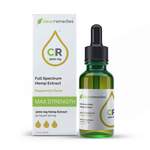 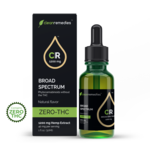 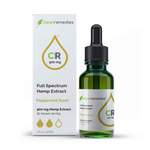 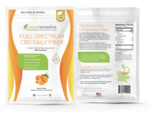 